23.11.2021року на базі Центру розвитку професійної кар’єри Кельменецького професійного ліцею, викладачем Горбатюк В.Ю. в групах ІІІ курсу проведено заняття з елементами тренінгу «Успішні випускники та випускниці ЗПТО» (курс «Навички для успішної кар’єри»). Вікторія Юріївна зацікавила здобувачів освіти, випускників ліцею, використанням різних вправ, роботою в групах та в команді, цікавим змістом запитань, презентаційним матеріалом, відео-інтерв’ю відомих особистостей. Дано відповіді на запитання «як долати стереотипи?», «Чи є суто «чоловічі/жіночі» професії?», «Як досягти бажаного в улюбленій справі?».В практичній частині тренінгу-заняття педагогом проведено дискусію «Чи впливають стереотипи на професійний успіх окремої людини?». 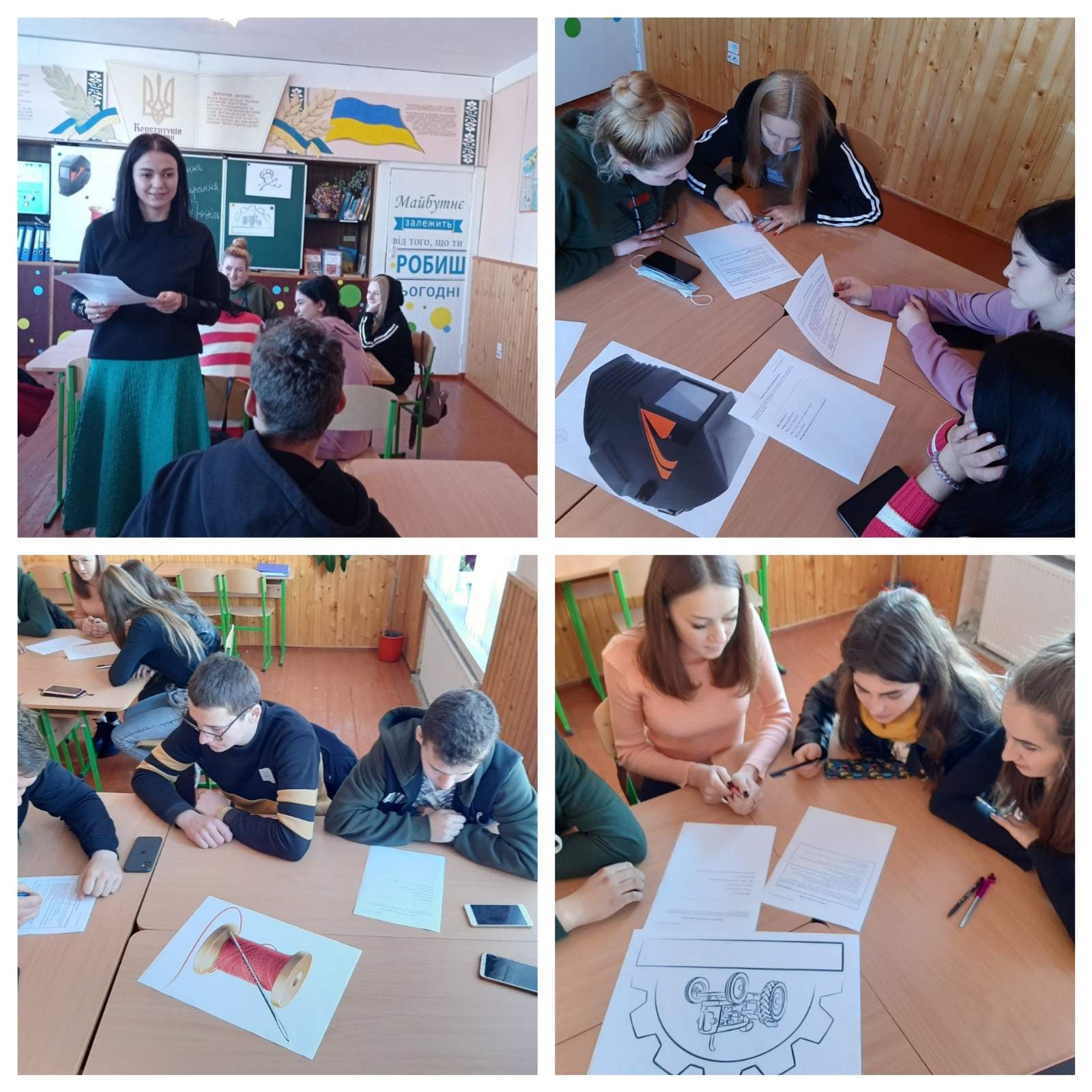 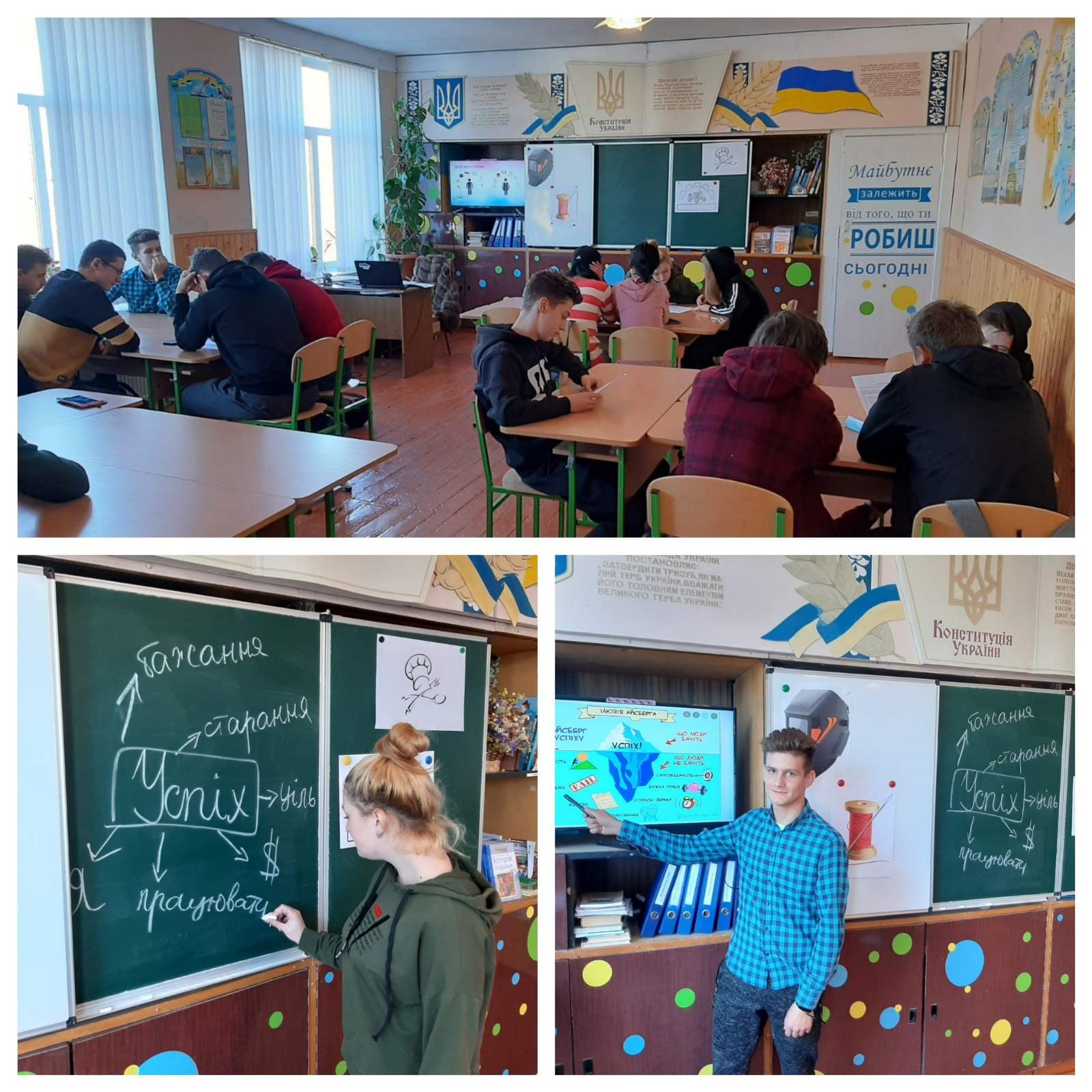 